Source: NACADA: The Global Community for Academic AdvisingWebsite: nacada.ksu.eduWritten by: Patrice Scott, patrices@ksu.eduFOR IMMEDIATE RELEASECelebrate Academic Advisors during Global Advising Week April 28-May 2MANHATTAN, KANSAS — Ask any student crossing the stage at graduation who kept them on their path to degree completion and chances are they will name their academic advisor.NACADA: The Global Community for Academic Advising is inviting students, faculty, and staff to celebrate academic advisors—on our campus and around the world—who guide students’ journeys of success. Global Advising Week is held April 28-May 4.Kyle Ross, executive director of NACADA: The Global Community for Academic Advising, said advising is the only structured service on college campuses that promotes and develops an intentional relationship between students and the institution.“The research is clear,” Ross said. “There is an irrefutable correlation between strong student connections to an institution and degree completion. That ‘connection’ is academic advising.”Zoranna Jones, president of the NACADA Board of Directors and assistant dean for the College of Science & Engineering at Texas Christian University, encourages administrators to celebrate academic advisors during Global Advising Week.“This week is an opportunity to celebrate those who do the heavy lifting of supporting our students and aiding in their success. Please take the time to thoughtfully thank and recognize our academic advisors.” In addition to any on-campus activities, NACADA is encouraging faculty, students, and staff to post positive messages about their academic advisors on the NACADA Kudoboard.  NACADA has 14,000 members worldwide in 30 countries and fulfills its mission through online education, conferences and events, research and publications, and awards and scholarships. NACADA Consulting, an array of high-quality services for postsecondary institutions of all types across the U.S. and around the world, provides strategic, data-informed programs that maximize the role of academic advising in promoting student success. 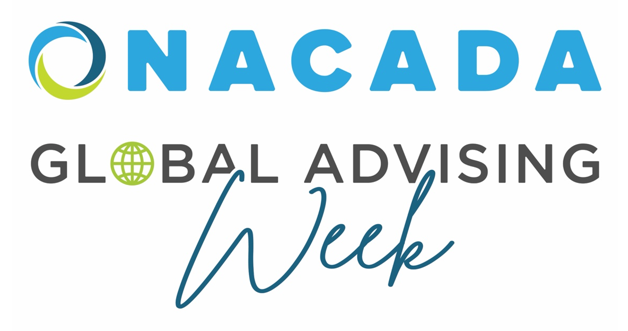 